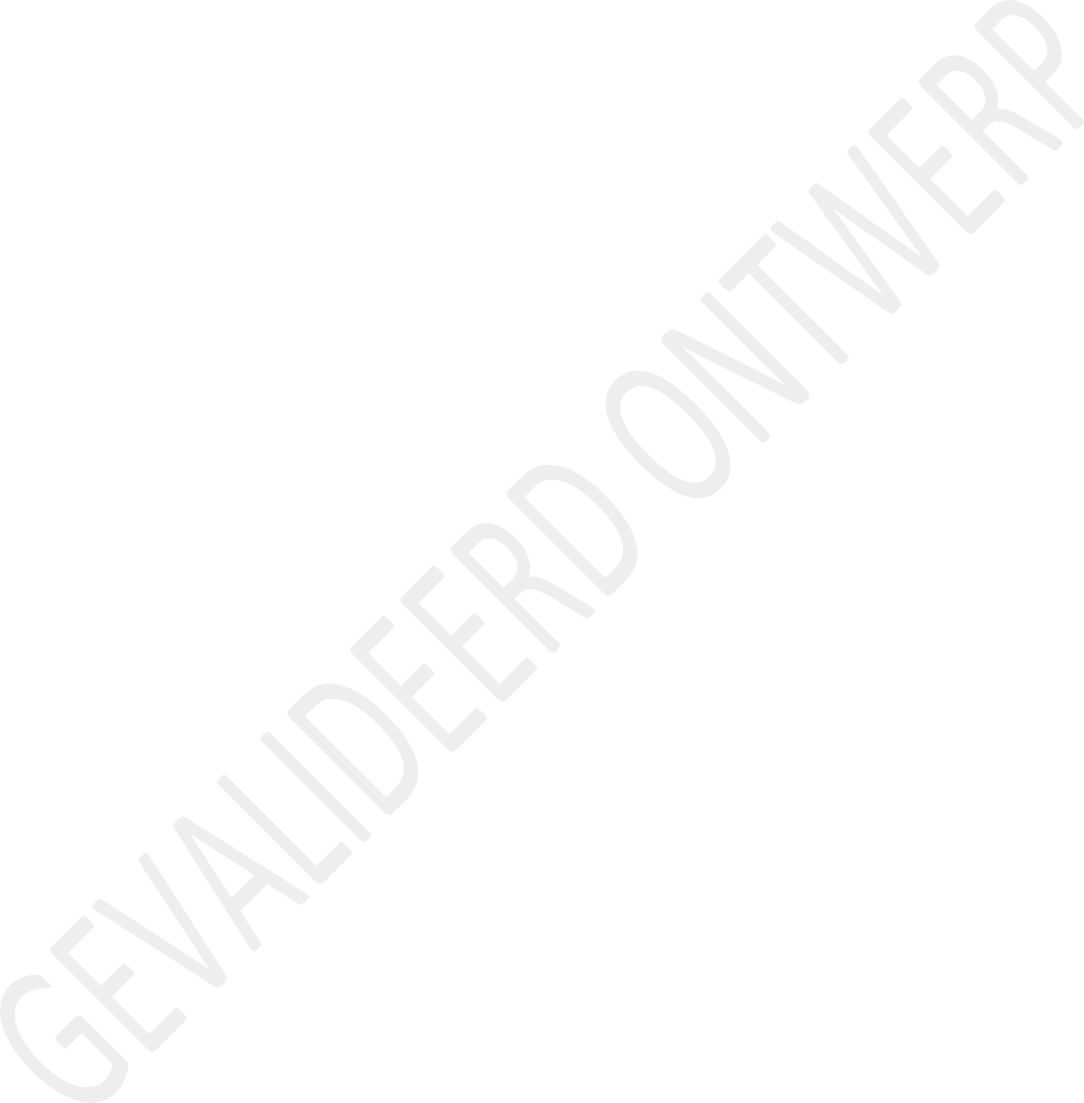 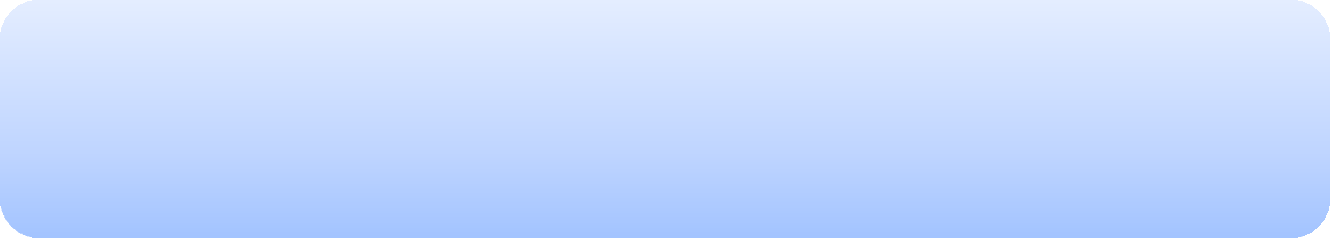 Informations générales relatives à l’évènementNom de l’évènement	Abréviation de l’évènementDonnées de l’organisateurNom de l’organisateur	Adresse de l’organisateurPublicNombre total prévu de participants, par catégorieEn cas d’évènements sur plusieurs jours, le nombre total de personnes présentes prévues par jour.VisiteursCollaborateurs (de l’organisation) Participants (ex. à une marche, …) Y a-t-il des riverains ?Quelle est la capacité maximale ? (selon l’organisateur)Nombre de visiteurs Nombre de collaborateurs Nombre de participants Oui :	Non :Eléments pour l’évaluation du risquePublicRisques pour la santéconditions météorologiques extrêmes ?	ExplicationY a-t-il un risque accru lié à la consommation d’alcool ?Oui : ExplicationNon :Y a-t-il un risque accru lié à la consommation de drogues ?Oui : ExplicationNon :Y a-t-il une pathologie de base connue pour au moins 10% du public ?Oui : ExplicationNon :Les mesures nécessaires ont-elles été prises par les stands de nourriture pour respecter la chaîne du froid ?Plus d’informations : www.afsca.be Un flyer reprenant des gestes deprécautions a-t-il été prévu lors de la remise du ticket d’entrée ?(ex. se protéger en cas de soleil, s’hydrater, …)Oui : ExplicationOui : ExplicationNon :Non :Est-ce que des activités dynamiques/ physiques qui entraînent un risque accru d’accident ont été prévues pour des participants ou visiteurs ? (exemple : parcours d’équilibre, mur d’escalade, …)Cliquez-ici pour plus d’informations Distance jusqu’aux urgences les plus proches ?Conformément à l’Aide Médicale Urgente (AMU)Oui :ExplicationkmNon : 	4.3	Eléments particuliers comprenant des risques supplémentaires	A-t-on prévu de lancer des feux d’artifice lors de l’évènement ?Cliquez ici pour plus d’infosSi oui, nom et contact de l’artificier, lieu exactdes feux d’artifice, date et heure et accord éventuel deOui : ExplicationNom : GSM :Non :la DG Aviation.Cliquez ici pour plus d’infosEst-ce qu’un lâcher de ballons a été prévu lors de l’évènement ?Lieu des feux d’artifice :Moment : Date, heure :Autorisation DG Aviation ? : Oui :	Non : Oui :	Non :ExplicationSi oui, quel est le nombre estimé ?Moment et accord éventuel de la DG Aviation. Cliquez ici pour plus d’infosEst-ce que des effets pyrotechniques sont prévus/à prévoir lors de l’évènement ?Exemples : feu de Bengale, poudre à canon, feu ouvert, ...A-t-on prévu l’utilisation de skytracers et lasers pendant l’évènement ?Cliquez ici pour plus d’infosSi oui, décrivez leur utilisation ? Heure et date et accord éventuel de la DG Aviation.Cliquez ici pour plus d’infosNombre :Moment : Date, heure :Autorisation DG Aviation ? : Oui :	Non :Oui :	Non :ExplicationOui :	Non :ExplicationDescription :Moment : Date, heure :Autorisation DG Aviation ? : Oui :	Non : 	4.4	Risques supplémentaires liés à l’infrastructure	Veuillez joindre en annexe un plan détaillé du terrain et/ou du parcours et/ou du camping. Les éléments suivants doivent être désignés sur celui-ci :Voies d’évacuation/sortieGrillagesPostes de premiers secoursEventuelles sources de risquesDispositifs utilitairesContrôle d’accèsEn cas d’évènement sur un terrain public ou privé :Quelle est la taille du terrain ?Est-ce qu’une clôture avec des barrières Nadar ou des hautes grilles est prévue ? Une tribune est-elle prévue ? CapacitéUn podium est-il prévu ? Taille ?Est-ce qu’une tour PA est prévue ? Taille ?Est-ce que des voies d’évacuation, de sortie ont été prévues ?Si oui, quelle largeur ?En cas d’évènement dans le centre : Combien de places et rues sont concernées ? lesquelles ?Une tribune est-elle prévue ? Capacité ?Est-ce qu’une tour PA est prévue ? Taille ?Un podium est-il prévu ? Taille ?En cas de marche/manifestation mobile :Quelle est la longueur de la marche ?En cas d’évènement dans un lieu intérieur : Est-ce que les consignes d’incendie ont été respectées ?Quel est le nombre maximum de personnes autorisées ? Est-ce que les consignes ARAB ont bien été respectées?Cliquez ici pour plus d’infos.En cas d’évènement en tente(s) :Quelle est la superficie de la tente ? Quel est le nombre de places assises/debouts ?Accessibilité au public ?m²Oui :	Non :	Surveillé ? :Oui :	Non :placesOui :	Non :m²Oui :	Non :mOui :	Non :Nombre Largeur	mOui :	Non : placesOui :	Non : mOui :	Non : m²mètresOui :	Non :ExplicationpersonnesOui :	Non : ExplicationSuperficie de la tenteplaces assises places deboutsExplicationY a-t-il des sources de risques spécifiques comme des raccordements au gaz, des cabines à haute tension, etc. ?Si oui, lesquels ?Oui : ExplicationNon :De quoi est constitué le sous-sol del’évènement ? Est-ce que des mesures spécifiques ont été prévues pour la stabilisation ?Quelles sont les dispositifs utilitaires présents et utilisés pour l’évènement ?Sous-solRaccordements au gaz Raccordement à l’eau Raccordement à l’électricité Groupe de courantNombre :	- Puissance :	kWSi un camping est prévu pour les visiteurs :(tenez compte d’une éventuelle réglementation spécifique)Quelle est la superficie totale prévue ? Quel est le nombre maximum de place ? Quel est le nombre maximum de personnes sur le campingDonnez une estimation du nombre total de personnes présentes simultanémentEst-ce que des dispositifs de premiers soins sont prévus sur le terrain ?m² tentespersonnesNombre de personnesOui :	Non : ExplicationEst-ce que les dispositifs nécessaires sont prévus en matière de sécurité incendie ? Combien d’entrées et sorties ainsi que de voies d’évacuation sont prévues sur le camping ? (donnez des informations supplémentaires (ex. éclairage présent ?)Est-ce que le débit d’eau potable a été prévu en suffisance ?Oui : Explication Oui : ExplicationOui : ExplicationNon : Non :Non :Combien ? : Combien ? :Combien ? :Combien de toilettes seront présentes ?Oui :Non :Combien ? :Est-ce suffisant ?Combien de douches seront présentes ? Est-ce suffisantExplicationOui :	Non :	Combien ? : Explication 	5. Ordre public, tranquillité et éventuelle nuisance	A-t-on fait appel à une entreprise de gardiennage privée pour le contrôle d’accès?Si oui, complétez les réponses suivantesOui :Non :Décrivez précisément la mission	Description missionCombien de personnes d’une entreprise de gardiennage privée sont engagées ?Quel est le nom de l’entreprise ? Numéro de reconnaissance intérieur : Cliquez ici pour plus d’infosNombreNom entrepriseNuméro de reconnaissanceA-t-on fait appel à une entreprise de gardiennage privée pour le contrôle des biens ?Si oui, complétez les réponses suivantesOui :Non :Décrivez précisément la mission	Description missionCombien de personnes d’une entreprise de gardiennage privée sont engagées ?Quel est le nom de l’entreprise ? Numéro de reconnaissance intérieur : Cliquez ici pour plus d’infosNombreNom entrepriseNuméro de reconnaissanceDécrivez qui sont ces stewardsDe combien de stewards s’agit-il ?Sont-ils visuellement reconnaissables lors de l’évènement ?Description stewards Nombre de stewards Nombre de stewardsUn plan d’évacuation a-t-il été établi ?Si oui, veuillez le joindre en annexe et complétez les réponses suivantes :Est-ce des procédures spécifiquesd’évacuation ont été définies ? (ex. qui prend la décision, comment et quand communique-t- on, … ?)Oui :Oui : ExplicationNon :Non :Combien de sorties d’évacuation ont été prévues ? quelle est leur largeur ?Est-ce que les sorties d’évacuation débouchent sur les voies publiques appropriées ?Est-ce que les voies d’évacuation sont rendues suffisamment visibles ?Nombre + explicationOui :	Non : ExplicationOui :	Non : ExplicationEst-ce que le plan d’évacuation estsuffisamment testé avant l’évènement ? ou est-ce prévu lors de l’évènement ?Est-ce que des procédures spécifiques sont élaborées en cas d’éventuel arrêt del’évènement ? (Communication, évacuation terrain, accords avec des sociétés publiques de transport, …)Oui : ExplicationOui : ExplicationNon :Non : 	6. Mobilité	Si un (des) parking(s) est (sont) prévu(s) :spécifiquement prévus ? Précisez leur nombrePublic : Payant ? : Invités/VIPS : Presse :Est-ce des parkings sont prévus sur un terrain privé ou public ?Est-ce qu’une surveillance est prévue ? Afin de pouvoir avertir en cas d’urgence les services de secours. Si oui, par qui ?Est-ce que des mesures de sécurité spécifiques sont prévues pour le(s) parking(s) ?Exemple : gardiennage, sécurité incendie, prévention de boue, ...Est-ce qu’un service de navettes est organisé du parking vers l’évènement ? Si oui, donnez les endroits exactsEst-ce que des parkings spécifiques vélos (surveillés) sont prévus pendantl’évènement ?Services de secours et intervention : Mobilité réduite :Public :	Privé :	Les deux :Oui :	Non : ExplicationOui :	Non : ExplicationOui :	Non : ExplicationOui :	Non : Explication7. Information et communicationA-t-on prévu la présence de presse pendant l’évènement ?Si oui, spécifiez quelle genre de presse Prévoit-on qu’au moins 10% de la population sera allophone ?Oui : ExplicationOui : Langues :Non :Non :Si oui, quelles langues et spécifiez comment en tenir compte au niveau des mesuresEst-ce qu’un responsable pour les contacts presse est prévu ?Si oui, complétez les coordonnées de contact dans la partie 10Mesures : explicationOui :	Non :Quels dispositifs spécifiques ont été prévus? 	8. Logistique et restauration	A-t-on prévu un logement pour le staffOui :Non :organisateur ?Si oui, où et de quand à quand ?A-t-on prévu un séjour pour (une partie) des visiteurs ?Si oui, où et de quand à quand ?Où et quand ?Oui :	Non : Où et quand ?A-t-on prévu des stands de nourriture oùOui :Non :des plats chauds sont préparés ?Si oui, de quelle source de chaleur s’agit-il ? Si oui, a-t-on pris des mesures de prévention incendie spécifiques ?Est-ce qu’un barbecue ou un autre feu ouvert est prévu pour la préparation des repas chauds ?Si oui, spécifiez.Source de chaleur ? Mesures prévention incendieOui :	Non : ExplicationMesures supplémentairesContexte local spécifiqueAjoutez ici les rubriques et questions liées au contexte local spécifique(par exemple un évènement dans un lieu spécifique comme la digue, le domaine d’un château, les quais, un port, …)Coordonnées de contacts utilesResponsable organisationNom AdresseResponsable sécurité évènementNom AdresseFonction pendantl’évènement TelEmail GSMFonction pendantl’évènement TelEmail GSMOrganisation poste de secourismeNom AdressePersonne de contact poste de secourismeNom AdresseResponsable pendantl’évènement TelEmailEmailTel GSMPharmacien de garde pendant l’évènementNom AdresseMédecin de garde pendant l’évènementNom AdresseN° de tél Averti ?Oui :	Non :N° de tél Averti ?Oui :	Non :Responsable communicationNom AdresseResponsable contact presseNom AdresseN° de tél Fonction EmailN° de tél Fonction EmailChecklist AnnexesProgrammeTiming construction et rangement Liste participantsAnalyse des risques Plan détaillé du terrainPlan de construction tribunes, podiums, tours PA, … Plan d’évacuationProcédures d’évacuationRèglement d’ordre intérieur